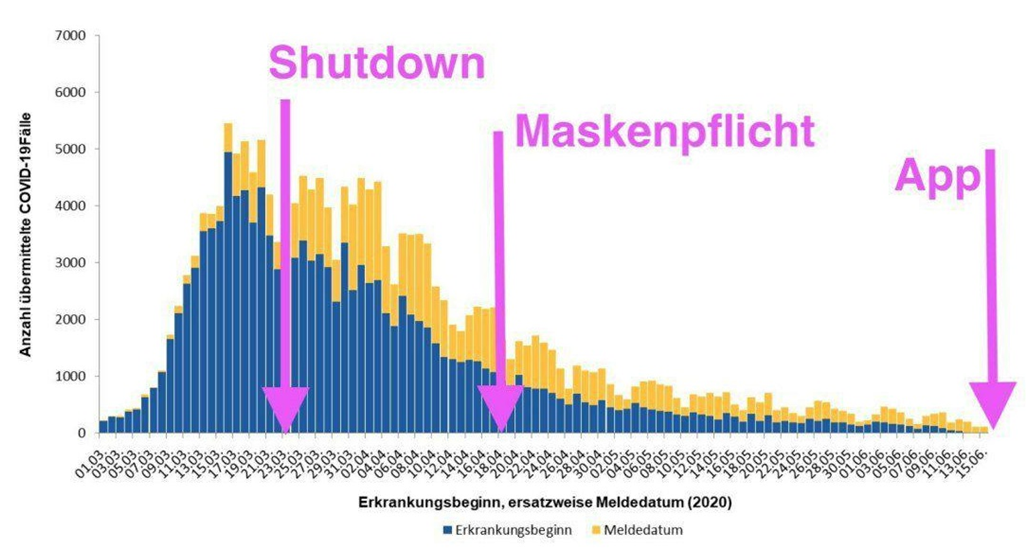 Macht euch nicht zu Idioten! 
Nehmt Abstand 
vom Abstand und lasst die krankmachenden Masken weg!Macht euch nicht zu Idioten! 
Nehmt Abstand 
vom Abstand und lasst die krankmachenden Masken weg!Macht euch nicht zu Idioten! 
Nehmt Abstand 
vom Abstand und lasst die krankmachenden Masken weg!Macht euch nicht zu Idioten! 
Nehmt Abstand 
vom Abstand und lasst die krankmachenden Masken weg!Macht euch nicht zu Idioten! 
Nehmt Abstand 
vom Abstand und lasst die krankmachenden Masken weg!Macht euch nicht zu Idioten! 
Nehmt Abstand 
vom Abstand und lasst die krankmachenden Masken weg!